 АДМИНИСТРАЦИЯ 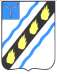 СОВЕТСКОГО МУНИЦИПАЛЬНОГО РАЙОНА САРАТОВСКОЙ ОБЛАСТИ ПО С Т А Н О В Л Е Н И Е	 от  09.07.2012  №  616 р.п. Степное  формировании резерва управленческих кадровСоветского муниципального района Саратовской области для замещения должностей руководителей муниципальных  учреждений и муниципальных предприятий	   соответствии  с  Положением  о  резерве  управленческих  кадров Советского  муниципального  района  Саратовской  области  для  замещения должностей  руководителей  муниципальных  учреждений  и  муниципальных предприятий,  утвержденного  постановлением  администрации  Советского муниципального района от 10.04.2012 № 283, протоколами заседаний комиссий по формированию резерва управленческих кадров Советского муниципального района  от  27.06.2012  №  1  и  №  2  и  руководствуясь  Уставом  Советского муниципального района, администрация Советского муниципального района ПОСТАНОВЛЯЕТ:  Сформировать  резерв  управленческих  кадров  Советского муниципального  района  Саратовской  области  для  замещения  должностей руководителей муниципальных учреждений и муниципальных предприятий в составе, согласно приложению.   Комитету  по  делопроизводству,  организационной  и  контрольно-кадровой  работе  разместить  данное  постановление  на  сайте  администрации района.   Глава  администрации  Советского муниципального  района                                                                                               	В.И. Андреев Рябова Т.В.    00  38 Приложение к постановлению администрации  Советского муниципального района от 09.07.2012 № 616 Резерв управленческих кадров Советского муниципального района Саратовской области для замещения должностей руководителей муниципальных учреждений и муниципальных предприятий Ф.И.О. Дата проведения заседания комиссии Наименование должности резерва управленческих кадров Директор муниципального бюджетного Агеева Ирина 27.06.2012	 Алексеевна общеобразовательного учреждения – средней общеобразовательной школы р.п. Советское Директор муниципального бюджетного Александрова Светлана 	общеобразовательного Ивановна 27.06.2012	 Андреева Татьяна 27.06.2012	 Анатольевна Горбунова Лариса 27.06.2012 Викторовна Думчева Наталья 27.06.2012	 Антоновна Евтеева Ольга 27.06.2012	 Константиновна Жангалиева Гульжана 27.06.2012	 Рахметуловна учреждения – средней общеобразовательной школы с. Александровка Директор муниципального бюджетного общеобразовательного учреждения – средней общеобразовательной школы №  р.п. СтепноеГлавный редактор муниципального унитарного предприятия «Редакция газеты «Заря»» Директор муниципального бюджетного общеобразовательного учреждения – средней общеобразовательной школы №  р.п. СтепноеЗаведующий муниципальным бюджетным дошкольным образовательным учреждением  детский сад «Ромашка» р.п. Степное Директор муниципального бюджетного общеобразовательного учреждения – основной общеобразовательной школы с. Розовое;  Директор муниципального бюджетного Зделуева Камажай 27.06.2012	 Маратовна Левина Галина 27.06.2012	 Васильевна Морковкина Любовь 27.06.2012	 Николаевна Пименова Наталья 27.06.2012	 Александровна Початкова Татьяна 27.06.2012	 Дмитриевна Рудакова Александра 27.06.2012	 Геннадьевна Юрлова Елена 27.06.2012	 Геннадьевна Верно: общеобразовательного учреждения – основной общеобразовательной школы с. Розовое; Заведующий муниципальным бюджетным дошкольным образовательным учреждением  детский сад «Звездочка» р.п. Степное Директор муниципального бюджетного общеобразовательного учреждения – средней общеобразовательной школы с. Мечѐтное Директор муниципального казенного  учреждения «Административно- хозяйственный отдел органов местного  самоуправления  Советского муниципального района Саратовской области» Директор муниципального бюджетного общеобразовательного учреждения – средней общеобразовательной школы р.п. Пушкино Заведующий муниципальным бюджетным дошкольным образовательным учреждением  детский сад «Теремок» р.п. Степное Директор муниципального бюджетного общеобразовательного учреждения – средней общеобразовательной школы №  р.п. СтепноеИ.о. председателя комитета по  делопроизводству,   организационной и контрольно-кадровой  работе                          Т.В. Рябова	 